ABSTRACIONISMOO Abstracionismo, ou arte abstrata, é um estilo artístico moderno das artes visuais que prioriza as formas abstratas em detrimento das figuras que representam algo da nossa própria realidade.Dessa forma, podemos dizer que esse tipo de arte é uma obra “não representacional”, ao contrário da arte figurativa, expressa por meio de figuras que retratam a natureza.O pintor russo Wassily Kandinsky é considerado o precursor da arte abstrata com suas obras Primeira Aquarela Abstrata (1910) e a série Improvisações (1909-14).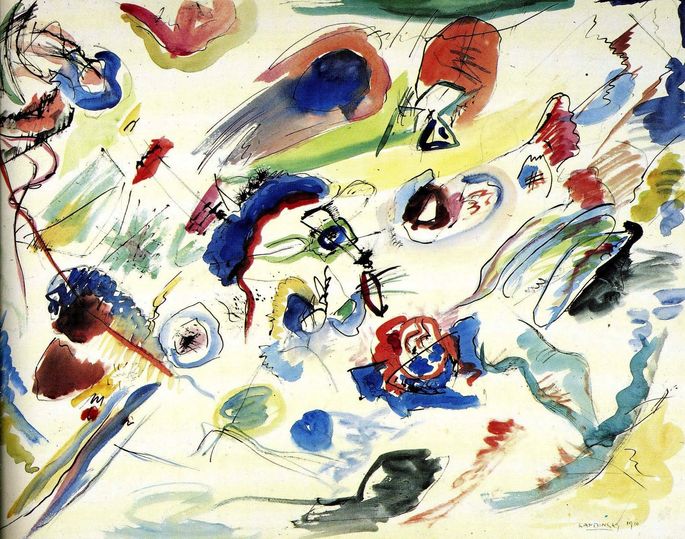 Primeira Aquarela Abstrata (1910), do russo Wassily KandinskyAs principais características da arte abstrata são:Arte não representacional;Ausência de objetos reconhecíveis;Arte subjetiva;Oposição ao modelo renascentista e à arte figurativa;Valorização de formas, cores, linhas e texturas.A origem da arte abstrata está intimamente relacionada com as vanguardas artísticas europeias do final do século XIX, a também chamada arte moderna. Tais vanguardas representaram movimentos de ruptura artística com os moldes renascentistas, tradicionalistas e academicistas, onde o conceito de “belo” é sua principal caraterística.A partir desse contexto, surge posteriormente o que foi intitulado "abstracionismo", sendo que o artista que iniciou esse movimento foi o russo Wassily Kandisnky. Esse pintor estava interessado em estudar os efeitos da cor e da criação aliada à música.Caracterizada pela “não representação”, essa vertente buscou apresentar um novo estilo de arte, em que as formas, cores, linhas e texturas eram os objetos de pesquisa dos artistas.Abstracionismo no BrasilA proposta das vanguardas despertou e inaugurou novas formas estéticas, as quais atravessaram fronteiras, de maneira que no Brasil influenciaram a estética modernista dos anos 20.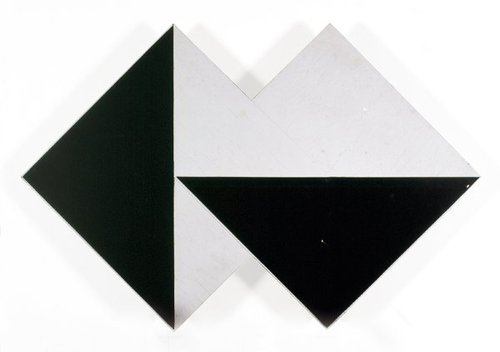 Superfície Modulada (1958), de Lygia ClarckMais tarde, as vanguardas inspiraram outras correntes da arte nacional, como a arte abstrata, que passou a ser produzida no país em torno da década de 40.Dentre os maiores representantes da arte abstrata no Brasil estão:Alfredo Volpi (1896-1988)Cícero Dias (1907-2003)Tomie Ohtake (1913-2015)Lygia Clark (1920-1988)Hélio Oiticica (1937-1980)Iberê Camargo (1914-1994)Vertentes do abstracionismoSegundo suas características formais, existem duas vertentes do abstracionismo, a saber:Abstracionismo Expressivo (também chamado de Informal ou lírico):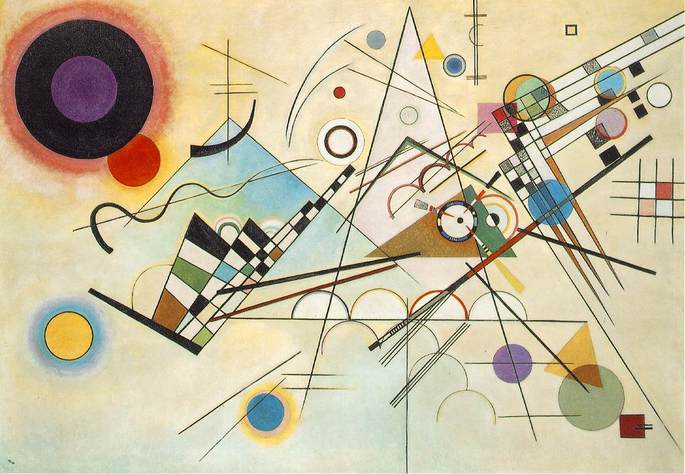 Composição VIII (1923), de KandinskyEssa vertente foi influenciada pelo Expressionismo e Fauvismo. O seu maior represente foi o artista russo Kandinsky.  Suas principais características são:Sentimentalismo;Valorização da intuição;Liberdade artística.Abstracionismo geométrico: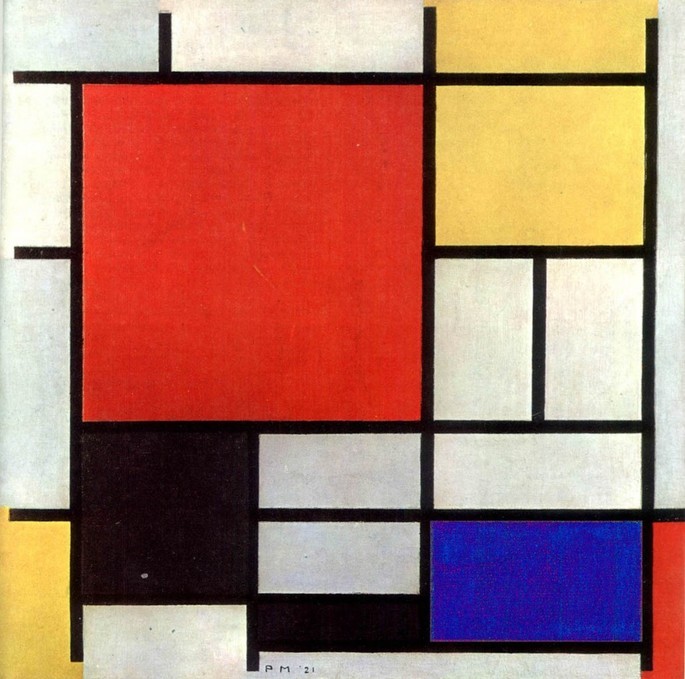 Composição em vermelho, amarelo, azul e preto (1921), de Piet MondrianInfluenciada pelo cubismo e o futurismo, essa vertente está pautada na geometria das formas e no racionalismo. O maior representante dessa tendência foi o pintor Piet Mondrian.  Os elementos que caracterizam esse estilo artístico são:Racionalidade;Valorização de reflexão intelectual;Organização e uso de formas geométricas;(Adaptação: Abstracionismo. Toda a Matéria. Disponível em: https://www.todamateria.com.br/abstracionismo/. Acesso em: 02 Jun. 2020.Agora, após a leitura, responda às questões abaixo para fixação do conteúdo. LEMBRE-SE: depois de finalizada a atividade, envie uma foto para o Moodle do Ieij na data da aula, ou o documento do Word preenchido. Caso responda no Word, apague a linha das respostas para digitar. Se você precisar entregar alguma atividade em atraso, enviae para o e-mail: rosanebrado.ieijf2@gmail.com1 – O que quer dizer “obra não representacional”?____________________________________________________________________________________________________________________________________________________2 – No seu entender, o que quer dizer arte subjetiva? Procure a palavra no dicionário caso não tenha certeza do seu significado.____________________________________________________________________________________________________________________________________________________3 – Por que você acha que a arte abstrata demorou tanto tempo para chegar e se desenvolver no brasil?____________________________________________________________________________________________________________________________________________________4 – Qual a sua percepção sobre a arte abstrata? Você gosta ou não? Considera arte? Procura significados? Explique: ________________________________________________________________________________________________________________________________________________________________________________________________________________________________________________________________________________________________________